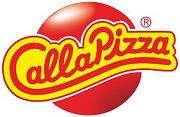 Berlin, den 02. März 2017Premiere für Schwerin: Call a Pizza eröffnet den ersten Store der LandeshauptstadtBereits Ende März startet das expandierende Franchiseunternehmen den Betrieb seines 6. Stores in Mecklenburg-Vorpommern. Berlin. Die Pizzafans der alten Residenzstadt Schwerin haben Ende des Monats allen Grund zu feiern: Das Traditionsunternehmen Call a Pizza eröffnet im nördlichen Stadtteil Lankow seinen ersten Store der Stadt. „Mecklenburg-Vorpommern hat viel Potenzial“, sagt Christian Herfort, der die Leitung des neuen Stores übernehmen wird, „und Schwerin ist ein tolles Pflaster für Call a Pizza, da fiel die Standortentscheidung nicht schwer.“ Der neue Store befindet sich in der Kieler Straße, im Norden der Stadt. „Unser Liefergebiet wird somit vor allem die nördlichen Stadtteile umfassen, damit die Bestellungen schnell bei den Kunden ankommen.“ Beliefert werden die Stadtteile Lankow, Warnitz, Friedrichsthal, Weststadt, Neumühle, Sacktannen, Paulsstadt, Altstadt, Schelfstadt, Werdervorstadt, Lewenberg, Schelfwerder, Medewege und Wickendorf. „Aber natürlich sind alle Schweriner herzlich eingeladen, ihre Bestellungen vor Ort bei uns abzuholen.“Der neue Franchisenehmer Christian Herfort arbeitet bereits seit drei Jahren im Außendienst von Call a Pizza und bringt somit nicht nur viel Erfahrung sondern auch einen guten Überblick über das tägliche Geschäft mit. „Ich bin auf das nächste Kapitel bei Call a Pizza bestens vorbereitet“, sagt der gelernte Fachmann für Systemgastronomie, der den kommenden Aufgaben erwartungsvoll entgegenblickt. „Ich habe schon während meiner Ausbildung davon geträumt, irgendwann den Schritt in die Selbstständigkeit zu wagen.“ Nun wird der Traum mit seinem eigenen Call a Pizza-Store wahr. Zur Neueröffnung hat Christian Herfort bereits einiges geplant. „Wir werden auf dem Flyer spezielle Angebotscoupons drucken lassen und für Selbstabholer reduzierte Preise anbieten.“ So soll der Start des sechsten Call a Pizza-Stores Mecklenburg-Vorpommerns an den Erfolg der anderen fünf Stores in Wismar, Neubrandenburg, Stralsund und Rostock  anschließen. Und vielleicht kann hoch im Norden schon bald eine weitere Neueröffnung gefeiert werden, „in Schwerin könnte problemlos ein zweiter Call a Pizza-Store eröffnen, der den Süden der Stadt abdeckt“, sagt Christian Herfort, konkrete Pläne gebe es aber noch nicht. Eins sei jedoch sicher: Die Expansion des Traditionsunternehmen geht weiter. Über Call a PizzaDas Franchiseunternehmen Call a Pizza gehört in Deutschland zu den Marktführern der Pizzabringdienste und erwirtschaftete 2016 einen Nettoumsatz von 56,6 Millionen Euro. Das expandierende Unternehmen ist bundesweit an 102 Standorten vertreten, zwei neue Stores in Fürstenwalde und Schwerin kommen in Kürze hinzu. Der Unternehmenssitz und die Franchisezentrale befinden sich in Berlin. Geschäftsführer ist Thomas Wilde.Weitere Informationen unter www.call-a-pizza.de/presseE-Mail: presse@call-a-pizza.deTelefon: 030 - 34540700Wir freuen uns über ein Belegexemplar:Call a Pizza Franchise GmbHThomas WildeHeerstraße 1414052 Berlin